Publicado en  el 01/09/2016 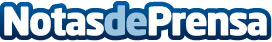 Llega septiembre, la vuelta al cole y los DIYDatos de contacto:Nota de prensa publicada en: https://www.notasdeprensa.es/llega-septiembre-la-vuelta-al-cole-y-los-diy_1 Categorias: Interiorismo http://www.notasdeprensa.es